Universitas   TyrnaviensisFacultas   IuridicaKatedra medzinárodného a európskeho práva                                                                                                          20. septembra 2020Zoznam literatúry a webových stránok k prípadovým štúdiámz predmetu „Medzinárodnoprávna ochrana práv príslušníkov menšín“ letný semester, akademický rok 2020/2021Literatúra:Povinná literatúra:1. JANKUV,J.: Medzinárodnoprávna ochrana práv príslušníkov menšín, Vyd. Aleš Čeněk, Plzeň, 2009, 316 strán, ISBN 978-80-7380-210-3.  Odporúčaná literatúra:1. SCHEU,H.CH.: Ochrana národnostních menšin podle mezinárodního práva, vyd. Karolinum, Univerzita Karlova, Praha, 1998, 100 strán, ISBN 80-7184-632-5.2. PETRÁŠ,R.-PETRUV,H.-SCHEU,H.CH.: Menšiny a právo v České republice, Vyd. Auditorium, Praha, 2009, s.267-364, ISBN 978-80-87284-00-1 Webové stránky k prípadovým štúdiám:Výbor pre ľudské práva a Výbor na odstránenie rasovej diskriminácie:Miroslav Lacko v. Slovak Republic, Communication No.11/1998. https://juris.ohchr.org/. Zadať do okienka  „Symbol“ značku CERD/C/59/D/11/1998,Bernard Ominayak, Chief of the Lubicon Lake Band v. Canada,  Communication No.167/1984.  https://juris.ohchr.org/. Zadať do okienka  „Symbol“ značku CCPR/C/38/D/167/1984Sandra Lovelace v. Canada, Communication No.24/1977. https://juris.ohchr.org/. Zadať do okienka  „Symbol“ značku CCPR/C/13/D/24/1977.Európsky súd pre ľudské práva:Case of Sidiropoulos and Others v. Greece, Application No. 26695/95, European Court of Human Rights, Judgement of 10 July 1998. https://hudoc.echr.coe.int/eng#{%22itemid%22:[%22001-58205%22]}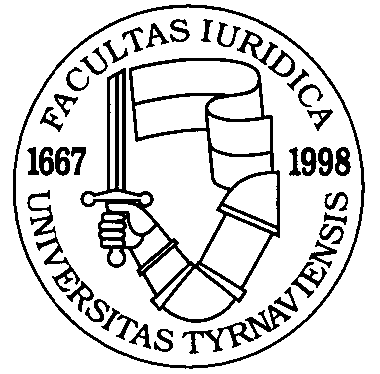 